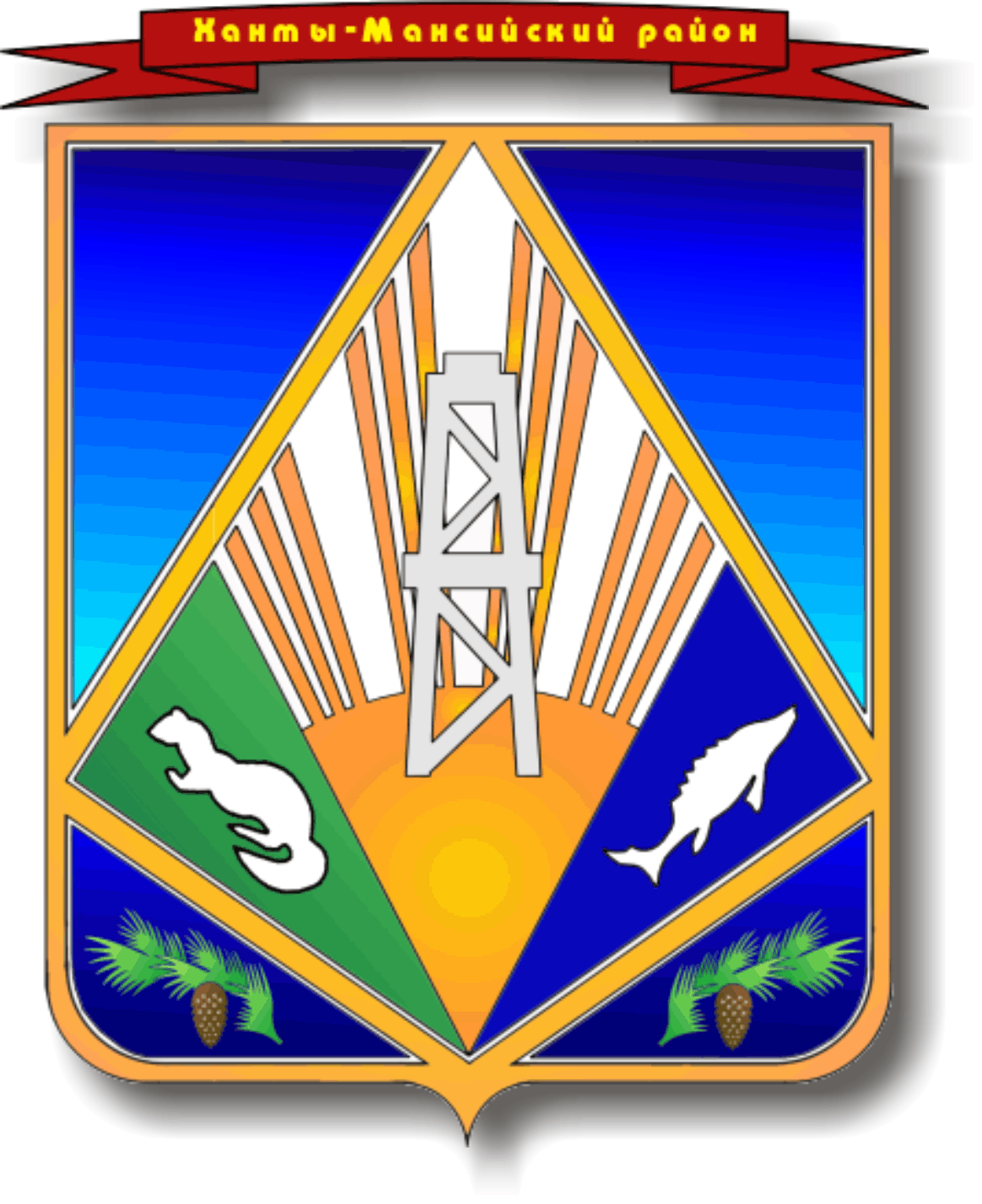 МУНИЦИПАЛЬНОЕ ОБРАЗОВАНИЕХАНТЫ-МАНСИЙСКИЙ РАЙОНХанты-Мансийский автономный округ – ЮграАДМИНИСТРАЦИЯ ХАНТЫ-МАНСИЙСКОГО РАЙОНАП О С Т А Н О В Л Е Н И Еот  [Дата документа]	№ [Номер документа]г. Ханты-МансийскОб утверждении Порядка организации семейных дошкольных групп при муниципальных образовательных организациях Ханты-Мансийского района, реализующих основную образовательную программу дошкольного образования В соответствии с Федеральным законом от 29.12.2012 № 273-ФЗ                 «Об образовании в Российской Федерации», приказом Министерства просвещения Российской Федерации от 31.07.2020 № 373 «Об утверждении Порядка организации и осуществления образовательной деятельности по основным общеобразовательным программам - образовательным программам дошкольного образования», в целях развития новых форм организации дошкольного образования с реализацией на практике  индивидуального подхода в воспитании ребенка, обеспечения доступности дошкольного образования на территории Ханты-Мансийского района:1.Утвердить Порядок организации семейных дошкольных групп при муниципальных образовательных организациях Ханты-Мансийского района, реализующих основную образовательную программу дошкольного образования согласно приложению.2. Признать утратившими силу постановления администрации Ханты-Мансийского района:от 01.09.2015 № 197 «Об утверждении Порядка организации семейных дошкольных групп при муниципальных образовательных организациях Ханты-Мансийского района, реализующих основную образовательную программу дошкольного образования».от 24.12.2008 №369 «О внесении изменений в постановление администрации Ханты-Мансийского района: от 01.09.2015 № 197 «Об утверждении Порядка организации семейных дошкольных групп при муниципальных образовательных организациях Ханты-Мансийского района, реализующих основную образовательную программу дошкольного образования».3. Опубликовать (обнародовать) настоящее постановление в газете «Наш район», в официальном сетевом издании «Наш район Ханты-Мансийский», разместить на официальном сайте администрации Ханты-Мансийского района.4. Настоящее постановление вступает в силу после его официального опубликования (обнародования), но не ранее 1 января 2021 года.5.Контроль за выполнением постановления возложить 
на заместителя главы администрации района по социальным вопросам.Глава администрации Ханты-Мансийского района                                                      К.Р.МинулинПриложение к постановлению администрации Ханты-Мансийского районаот ______________Порядокорганизации семейных дошкольных групп при муниципальных образовательных организациях Ханты-Мансийского района, реализующих основную образовательную программу дошкольного образованияОбщие положенияСемейные дошкольные группы при муниципальных образовательных организациях Ханты-Мансийского района, реализующих основную образовательную программу дошкольного образования (далее – Группы), создается в целях удовлетворения потребности населения в услугах дошкольного образования. Группа осуществляет свою деятельность в соответствии с действующим законодательством Российской Федерации, на основании устава образовательной организации и настоящим Порядком.Группы являются структурными подразделениями муниципальной  образовательной организации Ханты-Мансийского района (далее – образовательная организация) и создаются в их составе на дому педагогического работника в жилых помещениях, где выделяется площадь для размещения детей. Жилые помещения для Групп находятся в радиусе их пешеходной доступности от образовательной организации.Группы создаются, реорганизуются, ликвидируются на основе приказа учредителя образовательной организации.Решение о создании, реорганизации и ликвидации группы принимает учредитель образовательной организации. Решение о создании группы может быть принято учредителем на основании ходатайства образовательной организации.Режим работы Групп определяется запросами родителей, уставом образовательной организации и правилами внутреннего трудового распорядка структурного подразделения.Организация ГруппыГруппы открываются на основании приказа учредителя образовательной организации с указанием адреса местонахождения группы, режима работы, количества детей, штатного расписания, порядка оплаты содержания детей.Группы открываются при наличии педагогического работника (с предъявлением требований, установленных законодательством Российской Федерации в сфере образования), располагающего достаточными для открытия группы жилищными условиями (4 кв. м на 1 ребенка). Группы могут открываться также в квартирах жилых домов, которые предоставляются учредителем для проживания педагогическому работнику Группы на договорных условиях.В жилом помещении группы должны быть обеспечены необходимые санитарно-гигиенические условия и противопожарная безопасность, безопасность бытовых условий. Обязательно наличие аптечки первой медицинской помощи и первичных средств пожаротушения. На предмет соответствия условий требованиям составляется акт приема жилого помещения к эксплуатации в качестве Группы.Текущий (косметический) ремонт в группе проводится за счет средств учредителя.Руководитель образовательной организации обеспечивает Группу необходимыми оборудованием, игрушками и инвентарем за счет средств учредителя.Эксплуатация Группы разрешается при наличии санэпидзаключения: о соответствии санитарно-эпидемиологическим требованиям к устройству, содержанию и организации режима работы дошкольных образовательных учреждений в соответствии с действующим законодательством Российской Федерации.Наполняемость Группы до 6 - 8 человек. По решению учредителя и исходя из конкретных условий наполняемость Группы детьми может быть ниже установленных нормативов.В Группы могут включаться как воспитанники одного возраста, так и воспитанники разных возрастов (разновозрастные группы).Педагогический работник  Группы принимается на работу в образовательную организацию в соответствии с законодательством Российской Федерации. Управление Группой осуществляется руководителем образовательной организации.2.8. Деятельность Групп может быть прекращена по инициативе образовательной организации и (или) по решению учредителя в случае экономической нецелесообразности их содержания, в связи с отсутствием социального заказа населения.2.9. Ответственность за руководство образовательной, научной, воспитательной работой и организационно-хозяйственной деятельностью Группы несет руководитель образовательной организации.Порядок работы ГруппыОрганизация образовательной деятельности регламентируется в соответствии с законами и иными нормативными правовыми актами Российской Федерации, законами и иными нормативными правовыми актами Ханты-Мансийского автономного округа - Югры, муниципальными правовыми актами Ханты-Мансийского района, уставами и локальными нормативными актами образовательной организации.Режим работы Группы устанавливается ее локальным нормативным актом. Группы могут функционировать в режиме: кратковременного пребывания (до 5 часов в день), сокращенного дня (8 - 10-часового пребывания), полного дня (10,5 - 12-часового пребывания), продленного дня (13 - 14-часового пребывания) и круглосуточного пребывания детей. По запросам родителей (законных представителей) возможна организация работы Группы также в выходные и праздничные дни.Образовательная организация обеспечивает получение дошкольного образования, присмотр и уход за воспитанниками в возрасте от двух месяцев до прекращения образовательных отношений.Сроки получения дошкольного образования устанавливаются федеральным государственным образовательным стандартом дошкольного образования.  Содержание дошкольного образования определяется образовательной программой дошкольного образования. Требования к структуре, объему, условиям реализации и результатам освоения образовательной программы дошкольного образования определяются федеральным государственным образовательным стандартом дошкольного образования. Образовательные программы дошкольного образования самостоятельно разрабатываются и утверждаются образовательными организациями в соответствии с федеральным государственным образовательным стандартом дошкольного образования и с учетом соответствующих примерных образовательных программ дошкольного образования. Часть занятий с детьми в Группе, а также праздники и развлечения могут проводиться в помещениях муниципальной образовательной организации Ханты-Мансийского района, реализующей основную образовательную программу дошкольного образования.Медицинское обслуживание детей осуществляется в соответствии с установленным порядком.Питание детей организуется в помещении Группы, в специально отведенном для этого месте. В исключительных случаях питание может быть доставлено из пищеблока муниципальной образовательной организации Ханты-Мансийского района, реализующей основную образовательную программу дошкольного образования в Группу обслуживающим персоналом образовательной организации.Кратность питания детей определяется действующими нормативами в соответствии с режимом работы.3.10. Для организации прогулок детей выделяется часть участка муниципальной образовательной организации Ханты-Мансийского района, реализующей основную образовательную программу дошкольного образования.3.11.  Дети с ограниченными возможностями здоровья принимаются в Группу при создании специальных условий для получения дошкольного образования. Условия для получения образования детьми с ограниченными возможностями здоровья определяются в заключении психолого-медико-педагогической комиссии.Содержание дошкольного образования и условия организации обучения и воспитания детей с ограниченными возможностями здоровья определяются адаптированной образовательной программой дошкольного образования, а для детей-инвалидов также в соответствии с индивидуальной программой реабилитации или абилитации ребенка-инвалида.4. Финансирование деятельности Групп4.1. Финансирование Групп осуществляется в соответствии с утвержденной сметой расходов образовательной организации и в ее пределах.4.2. Финансовые средства Группы образуются:из средств бюджетного финансирования согласно установленному нормативу затрат на содержание детей в образовательной организации;других источников в соответствии с действующим законодательством Российской Федерации.4.3. Взимание родительской платы осуществляется в соответствии с Порядком, утвержденным нормативно-правовым актом администрации Ханты-Мансийского района.